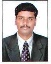 Faculty ProfileName:	Avinash Mansing WaghmareDesignation:	Assistant Professor, Mechanical Engg. DepartmentEmail:	avinash44.2009@gmail.com4.	Mobile No.:	9975896382Date of Birth:	29/03/1988Address:	A/P: Bondale, Tal: Malshiras, Dist: Solapur, 413113Research Interests:	Thermal EngineeringEducational Details:M.E. (Heat Power) SPPU (Pune University) in 2017B.E. (Mechanical) SVERI, College of Engineering, Pandharpur, 2009.HSC. Maharashtra State Board Pune in 2005SSC. Maharashtra State Board Pune in 2003Experience: 10.5 (years)Assistant Professor at Sinhgad Institute of Technology, Lonavala (20 April,2022  to Present)Assistant Professor at SKN Sinhgad Institute of Technology, Lonavala (28 June,2018  to 31 May,2020)Present Responsibilities:Working as an Assistant Professor in Mechanical Engg. Department & Departmental Lab Incharge for the Subject Stength of materials.Research Publications:International Journals: 02National Journals: 00Place: Lonavala	      Sign